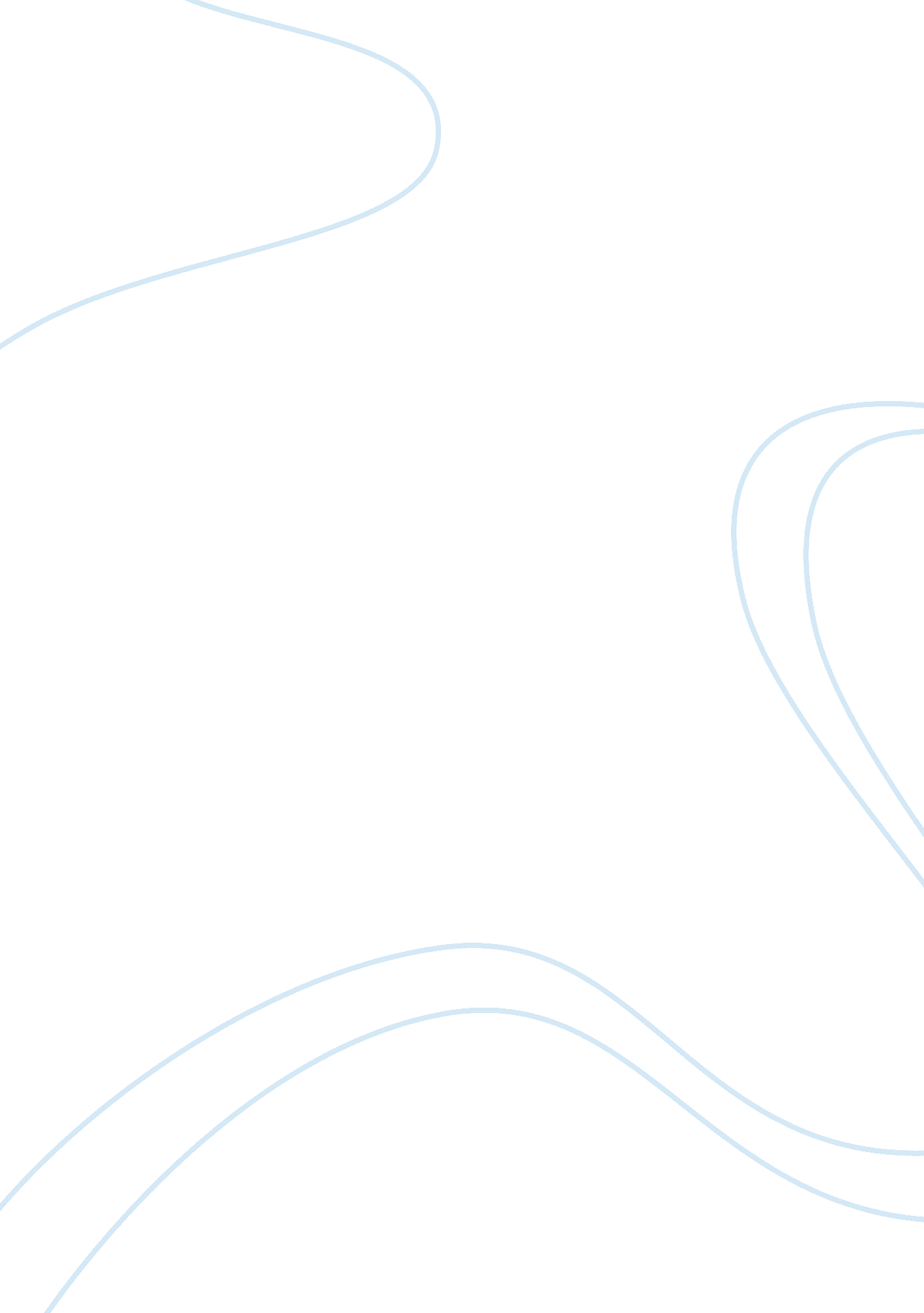 The wonderful world of databases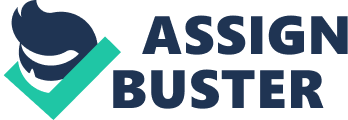 VICE Calculator Mastery Sessions VICE Success Programs Student Resources English Context Resources English Text Resources Exam Practice Guides Student Trial Exam Papers Teach Yourself Series Topics for Units 1 - 4 Browse Programs Summer School Head Start Program Intensive Weekly Tutorial Classes Easter Holiday Program Winter School Mid-way Revision and Head Start Program September Holiday Programs End-of-year Revision Programs At TOSS we cover VICE IT Applications in more detail than any other education provider in Victoria. Our courses are offered in the smallest class sizes available in the state, ensuring hat you get more information and interaction from our teachers. You will benefit from our extensive team of professional IT Applications teachers, most of whom are current VICE assessors, providing you with many in-depth VICE programs throughout the year. With over a decade of experience in VICE education, let TOSS help you achieve your best in VICE. Please read below for specific course information. IT Applications Summer School - Head Start - Unit 3 Students will develop a clear understanding of all Unit 3 Areas of Study including; Online Communities; and Organizations and data management. Date and Time Select Investment: $149. 00 IT Applications Winter School - Mid-way Revision and Head Start - Units 3 & 4 Students will gain an extensive Revision and Consolidation of all Unit 3 Areas of Study including: Online communities; and Organizations and data management. Students will also receive a thorough Head Start on all Unit 4 Areas of Study including: Organizations and information needs; and Information management. Date and Time IT Applications Units 3 and 4- 11 Week Intensive Tutorial Classes Students will be given a thorough revision of all Units 3 and 4 Areas of Study including: Online communities; Organizations and data management; Organizations and information needs; and Information management. 